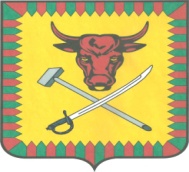 АДМИНИСТРАЦИЯ МУНИЦИПАЛЬНОГО РАЙОНА «ЧИТИНСКИЙ РАЙОН»ПРОТОКОЛконкурсной комиссии по отбору программ (проектов) социально ориентированных некоммерческих организаций для предоставления субсидий из бюджета муниципального района «Читинский район»от «__29_»___июня_____ 2021 г.		г.Чита			                             №__138__1. О результатах первого этапа оценки заявок 	Заслушав сообщение председателя комиссии Ю.В. Жуковой о результатах рассмотрения заявок на соответствие требованиям конкурсной документации в рамках первого этапа конкурсного отбора.	1.1. Утвердить перечень заявок, отклоненных по результатам рассмотрения на соответствие требованиям конкурсной документации в рамках первого этапа экспертизы заявок, согласно приложению 1 к настоящему протоколу. 2. О результатах второго этапа оценки заявок 	Заслушав сообщение председателя комиссии Ю.В. Жуковой о результатах рассмотрения заявок на соответствие требованиям конкурсной документации в рамках второго этапа конкурсного отбора.	2.1. Утвердить перечень заявок, победителей по результатам рассмотрения на соответствие требованиям конкурсной документации в рамках второго этапа экспертизы заявок, согласно приложению 2 к настоящему протоколу.Председатель Конкурсной комиссии __Ю.В. Жукова________________________________Заместитель председателя Конкурсной комиссии ___ А.А. Маркевич__________________Секретарь Конкурсной комиссии __Д.И.Осипова___________________________________Члены Конкурсной комиссии___М. А. Логинова________________________________________________________________ Л. П. Павлова_________________________________________________________________ В. В. Загревская_______________________________________________________________ Н. В. Сурикова _______________________________________________________________ В.В. Матвиив _________________________________________________________________ В. А. Лютц ________________________________________________________________Приложение № 1к протоколу заседания конкурсной комиссии от «_29__»____июня_______2021 года № __138____  ПЕРЕЧЕНЬ заявок, отклонённых по результатам рассмотрения на соответствие требованиям конкурсной документацииПриложение № 2К протоколу заседания конкурсной комиссии От «_29__»____июня______2021 года № _138__ПЕРЕЧЕНЬорганизаций победителей по отбору программ (проектов) социально ориентированных некоммерческих организаций для предоставления субсидий из бюджета муниципального района «Читинский район»1Жукова Юлия Владимировна Заместитель главы муниципального района «Читинский район» по социальному развитию Председатель комиссии 2Маркевич  Анна АлексеевнаНачальник Управления экономики и имущества администрации муниципального района «Читинский район». Заместитель председателя комиссии3Осипова Дарья Игоревна Ведущий специалист Комитета культуры муниципального района «Читинский район»  Секретарь комиссии  Члены комиссии Члены комиссии Члены комиссии Члены комиссии 4Логинова Марина Алексеевна Председатель Комитета по финансам администрации муниципального района «Читинский район»5Павлова Лариса Павловна Председатель Комитета культуры администрации муниципального района «Читинский район»6Загревская Валентина Владимировна  Председатель Комитета образования администрации муниципального района «Читинский район»7Сурикова Наталья Викторовна Заместитель начальника Управления делами, начальник отдела организационной работы и взаимодействия с органами местного самоуправления8Матвиив Василий Васильевич Начальник правовой и кадровой работы администрации муниципального района «Читинский район»9 Лютц Виктор Андреевич Глава сельского поселения «Смоленское»№ п/пНомер заявкиНаименование организацииСубъект Российской ФедерацииЗапрошенная суммапричины отклонения16Муниципальное дошкольное образовательное учреждение детский сад «Светлячок»Забайкальский край, Читинский район, пгт. Атамановское25,0Не предоставление документов по пункту 5.3 Положения по проведению конкурсного отбора для предоставления предоставлению из бюджета администрации муниципального района «Читинский район» субсидий на оказание финансовой поддержки социально ориентированным некоммерческим организациям, не являющимся государственными (муниципальными) учреждениями212Муниципальное бюджетное учреждение культуры «Районный дом культуры»Забайкальский край, Читинский район, с. Засопка25,0Не предоставление документов по пункту 5.3 Положения по проведению конкурсного отбора для предоставления предоставлению из бюджета администрации муниципального района «Читинский район» субсидий на оказание финансовой поддержки социально ориентированным некоммерческим организациям, не являющимся государственными (муниципальными) учреждениями316Муниципальное бюджетное учреждение культуры досугово-информационный центр «Багул»Забайкальский край, Читинский район, с. Новая Кука25,0Не предоставление документов по пункту 5.3 Положения по проведению конкурсного отбора для предоставления предоставлению из бюджета администрации муниципального района «Читинский район» субсидий на оказание финансовой поддержки социально ориентированным некоммерческим организациям, не являющимся государственными (муниципальными) учреждениями417Муниципальное бюджетное учреждение культуры «Районный дом культуры»Забайкальский край, Читинский район, с. Засопка25,0Не предоставление документов по пункту 5.3 Положения по проведению конкурсного отбора для предоставления предоставлению из бюджета администрации муниципального района «Читинский район» субсидий на оказание финансовой поддержки социально ориентированным некоммерческим организациям, не являющимся государственными (муниципальными) учреждениями518Муниципальное бюджетное учреждение культуры «Районный дом культуры»Забайкальский край, Читинский район, с. Засопка25,0Не предоставление документов по пункту 5.3 Положения по проведению конкурсного отбора для предоставления предоставлению из бюджета администрации муниципального района «Читинский район» субсидий на оказание финансовой поддержки социально ориентированным некоммерческим организациям, не являющимся государственными (муниципальными) учреждениями67Муниципальное дошкольное образовательное учреждение детский сад «Светлячок»Забайкальский край, Читинский район, пгт. Атамановское25,0Не предоставление документов по пункту 5.3 Положения по проведению конкурсного отбора для предоставления предоставлению из бюджета администрации муниципального района «Читинский район» субсидий на оказание финансовой поддержки социально ориентированным некоммерческим организациям, не являющимся государственными (муниципальными) учреждениями714Муниципальное бюджетное учреждение культуры «Районный дом культуры»Забайкальский край, Читинский район, с. Засопка25,0Не полное предоставление документов по пункту 5.3 Положения по проведению конкурсного отбора для предоставления предоставлению из бюджета администрации муниципального района «Читинский район» субсидий на оказание финансовой поддержки социально ориентированным некоммерческим организациям, не являющимся государственными (муниципальными) учреждениями813Муниципальное бюджетное учреждение культуры «Районный дом культуры»Забайкальский край, Читинский район, с. Засопка25,0Не полное предоставление документов по пункту 5.3 Положения по проведению конкурсного отбора для предоставления предоставлению из бюджета администрации муниципального района «Читинский район» субсидий на оказание финансовой поддержки социально ориентированным некоммерческим организациям, не являющимся государственными (муниципальными) учреждениями№ п/пНомер заявкиНаименования организацииСубъект Российской Федерации Наименование проекта Средний баллПредлагаемый объем субсидии (тыс. руб) 11Муниципальное дошкольное образовательное учреждение детский сад «Мотылек»Забайкальский край, Читинский район, с. Новая КукаГоворуша29,625,0211Местная общественная организация социального, культурного спортивного развития «Процветание села Смоленка»Забайкальский край, Читинский район, с. СмоленкаФитнес мама28,825,0321Муниципальное общеобразовательное учреждение средняя общеобразовательная школаЗабайкальский край, Читинский район, с. МаккавеевоГоворуша27,525,048Муниципальное дошкольное образовательное учреждение детский сад «Березка»Забайкальский край, Читинский район, с. СмоленкаВеселый язычок27,125,0512Муниципальное дошкольное образовательное учреждение детский сад «Незабудка»Забайкальский край, Читинский район, с. ШишкиноГоворим правильно26,525,0620Муниципальное бюджетное учреждение культуры «Межпоселенческая центральная районная библиотека»Забайкальский край, Читинский район, пгт. АтамановскоеКаникулы с книгой2525,0719Муниципальное общеобразовательное учреждение средняя общеобразовательная школаЗабайкальский край, Читинский район, с. УгданВ духовном единстве – сила России24,525,089Муниципальное дошкольное образовательное учреждение детский сад «Березка»Забайкальский край, Читинский район, п. ст. ИнгодаСпортивно – игровая площадка22,825,0922Муниципальное учреждение дополнительного образования «Дом детского творчества»Забайкальский край, Читинский район, пгт. НовокручининскийСвязь времён и поколений22,625,0103Муниципальное дошкольное образовательное учреждение детский сад «Василёк»Забайкальский край, Читинский район, пгт. НовокручининскийЗдоровейка22,125,01110Муниципальное общеобразовательное учреждение средняя общеобразовательная школаЗабайкальский край, Читинский район, п. ст. ЛеснаяСлавим возраст золотой2220,0124Автономная некоммерческая организация дополнительного профессионального образования ЭКОШКОЛАЗабайкальский край, Читинский район, с. СивяковоБеседка натуралиста20,120,0135Муниципальное дошкольное образовательное учреждение детский сад общеразвивающего вида «Солнышко»Забайкальский край, Читинский район, пгт. АтамановскоеТерритория детского сада – место для игры, спорта и познавательного развития детей19,520,01423Муниципальное бюджетное учреждение культуры «Межпоселенческая центральная районная библиотека»Забайкальский край, Читинский район, с.ДомнаСемейная гостиная 16,820,015 2Муниципальное дошкольное образовательное учреждение детский сад №4Забайкальский край, Читинский район, с. ДомнаД-Ми-Соль-ка15,620,0